滁州学院实验室平面图汇总文学院实验室楼层分布图：            （文学楼三层）（文学楼六层）（机电楼一楼）数学院实验室楼层分布图：信息院实验室楼层分布图：机械院实验室楼层分布图：（一楼及老厂房）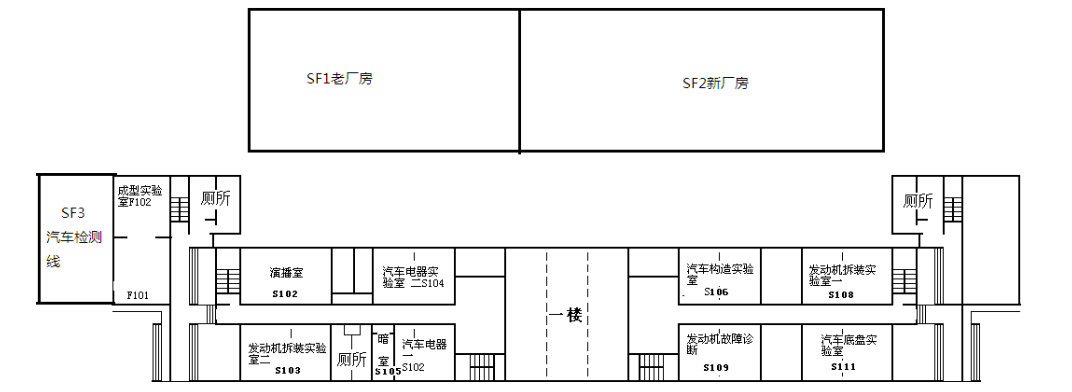 （二楼）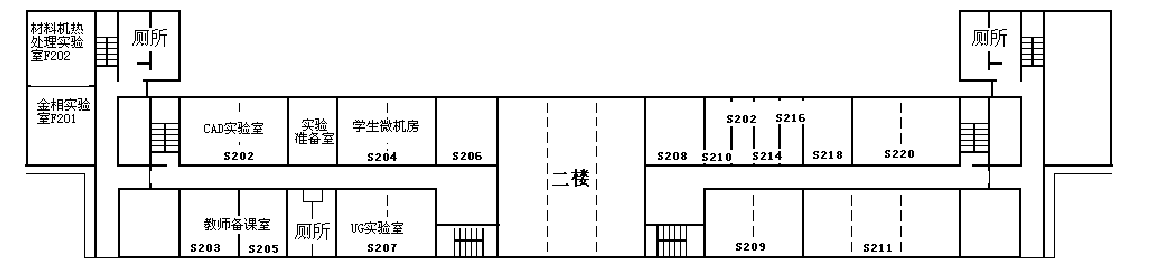 （三楼）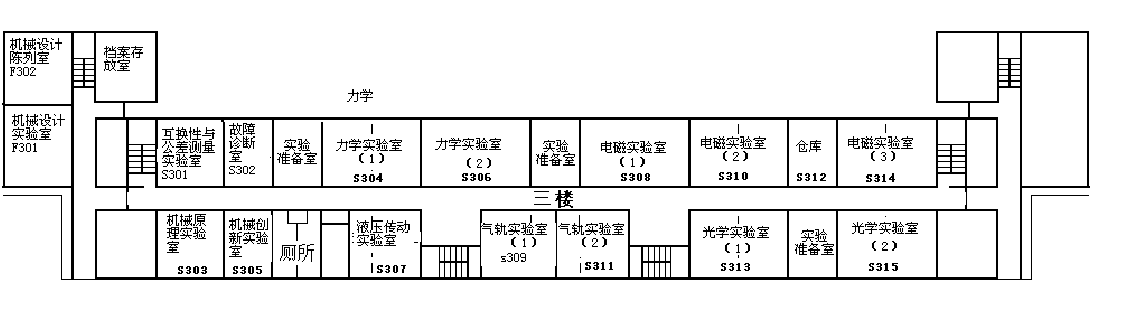 （四楼）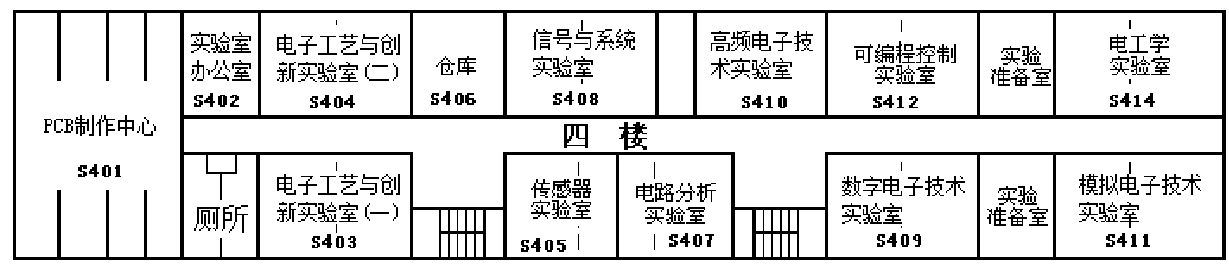 （五楼）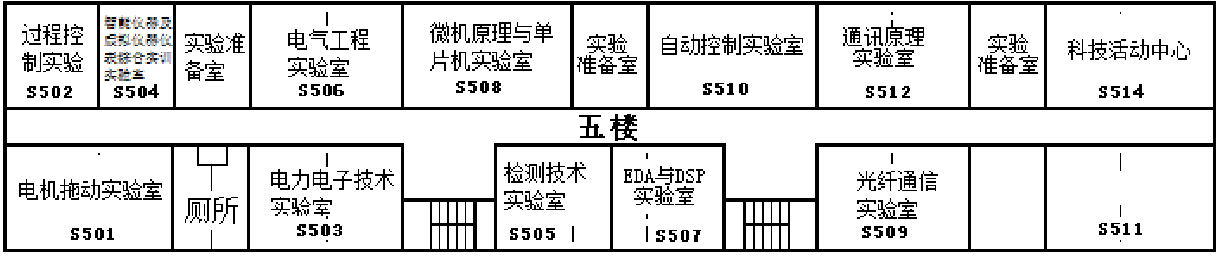 （六楼）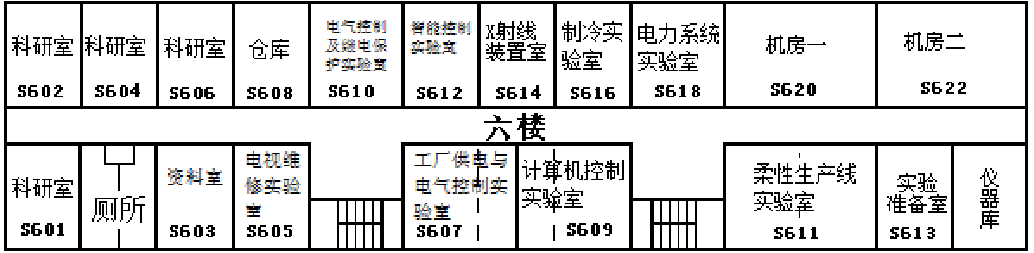 电气院实验室楼层分布图：（物理实验室三楼）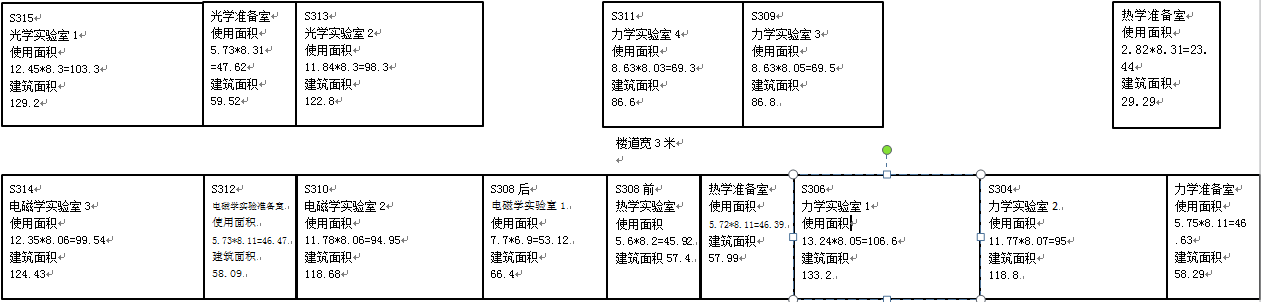 （四楼）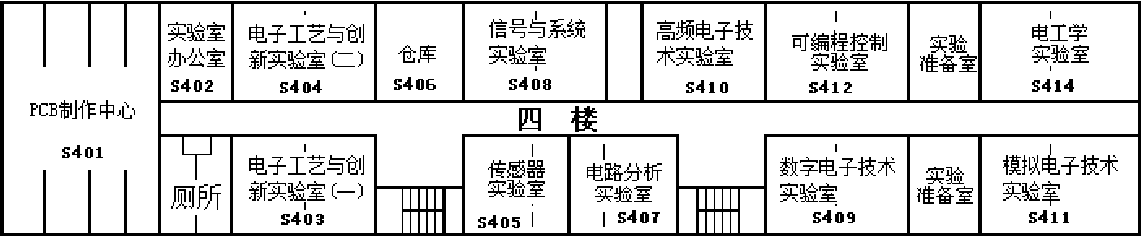 （五楼）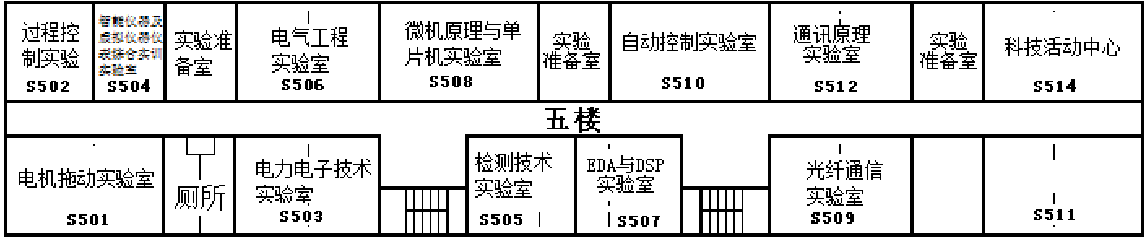 （六楼）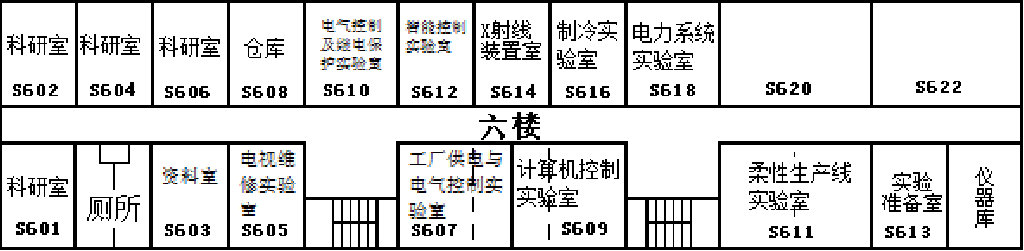 化工院实验室楼层分布图：食品学院实验室楼层分布图：（一楼）（二楼）（三楼）（四楼）（五楼）（大棚）地信学院实验室楼层分布图：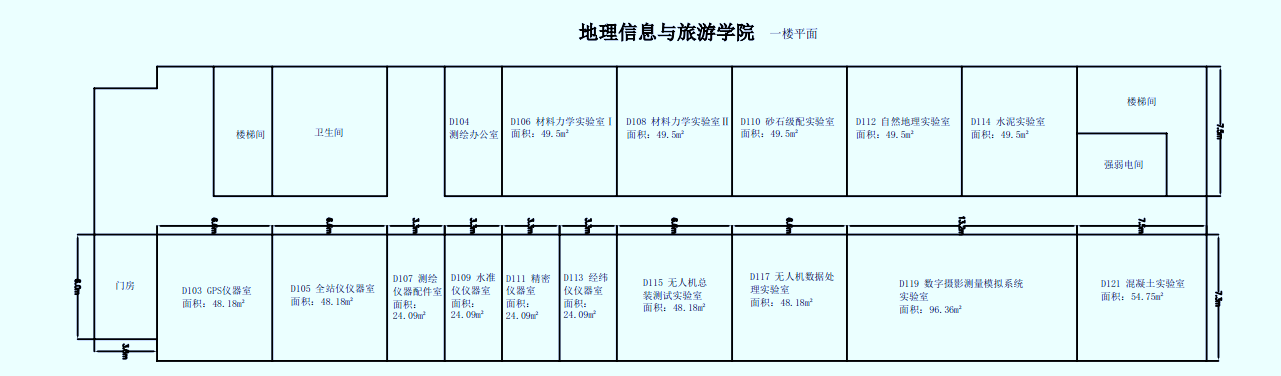 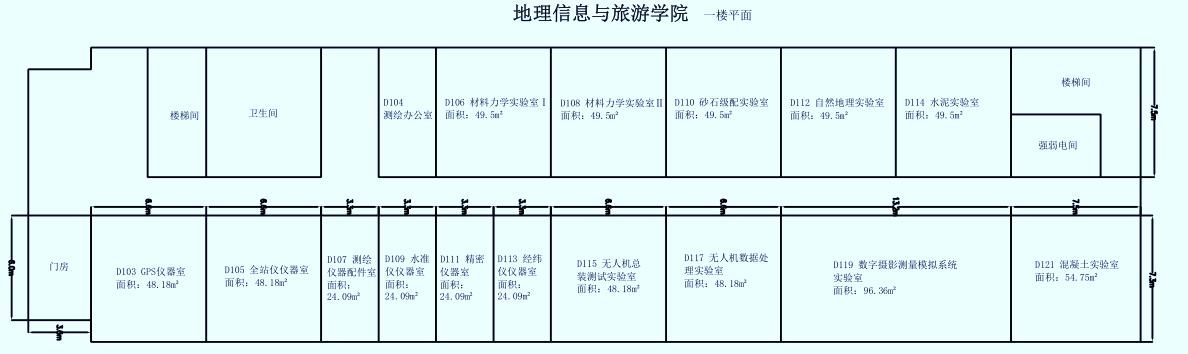 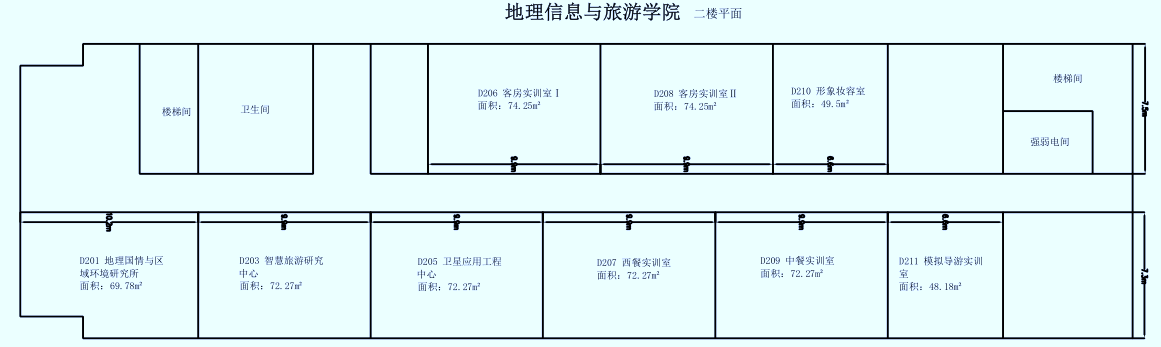 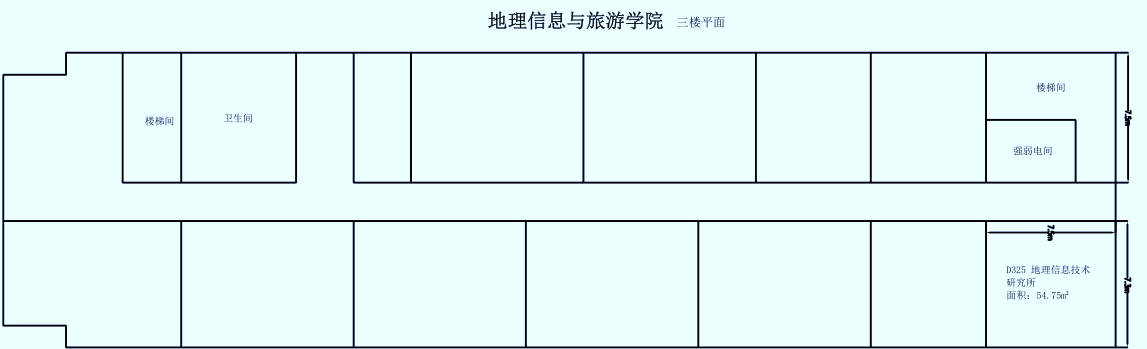 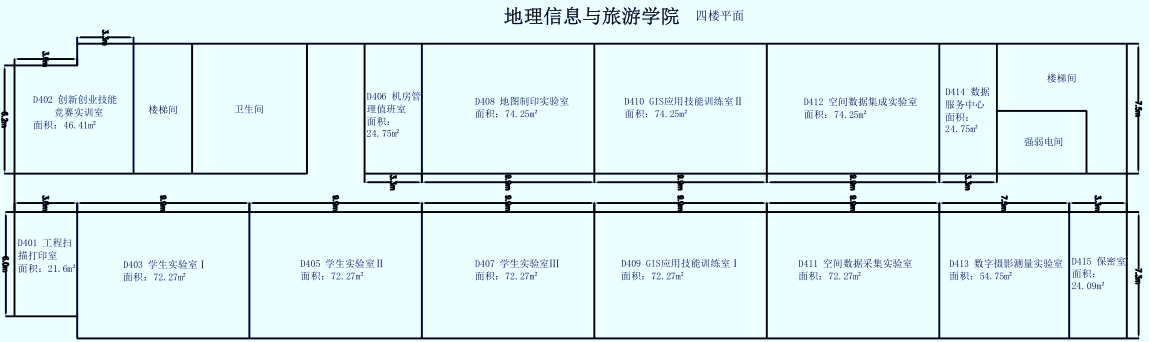 （土木实验室-地下室）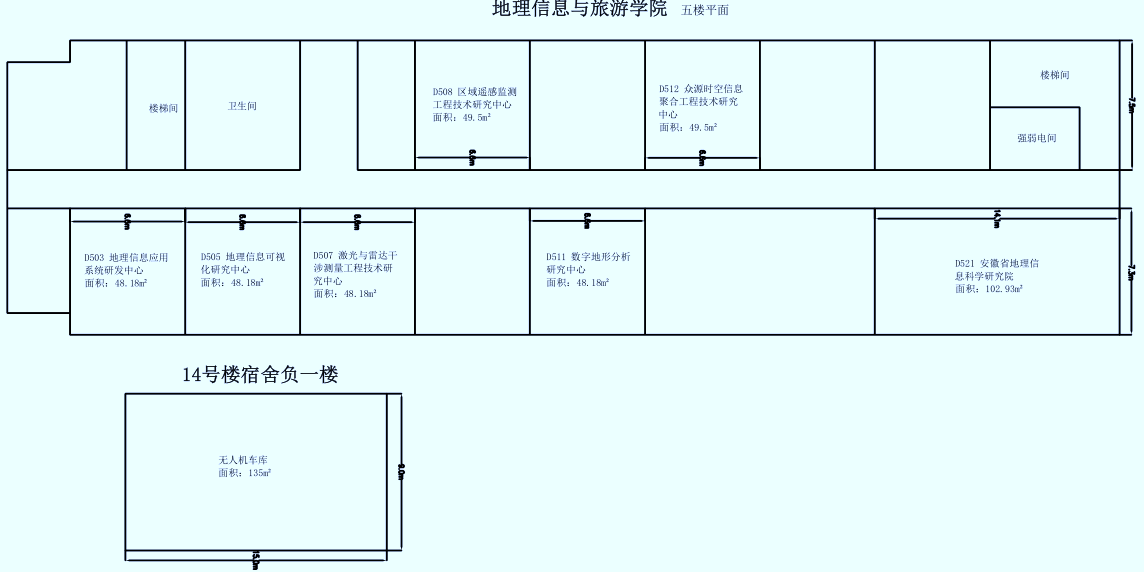 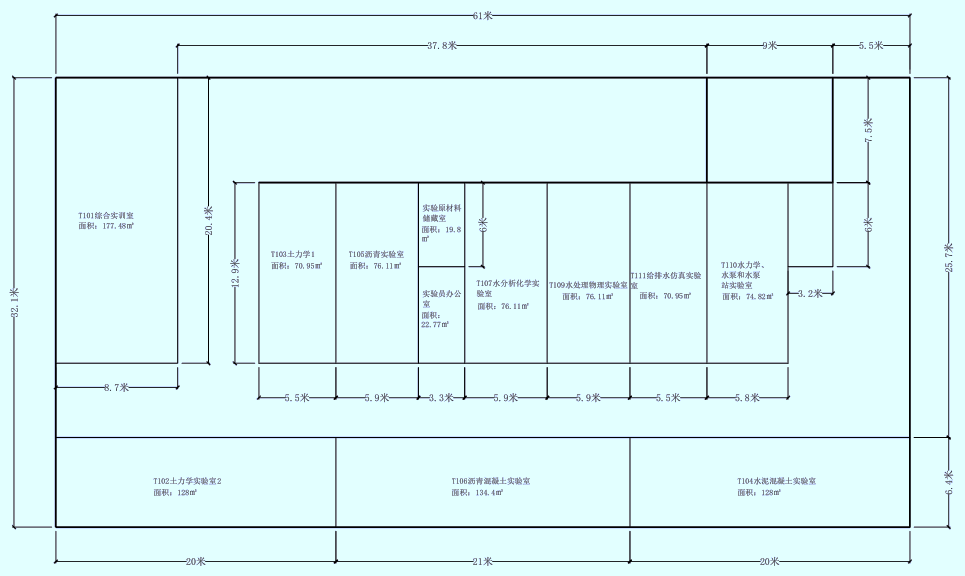 经管学院实验室楼层分布图：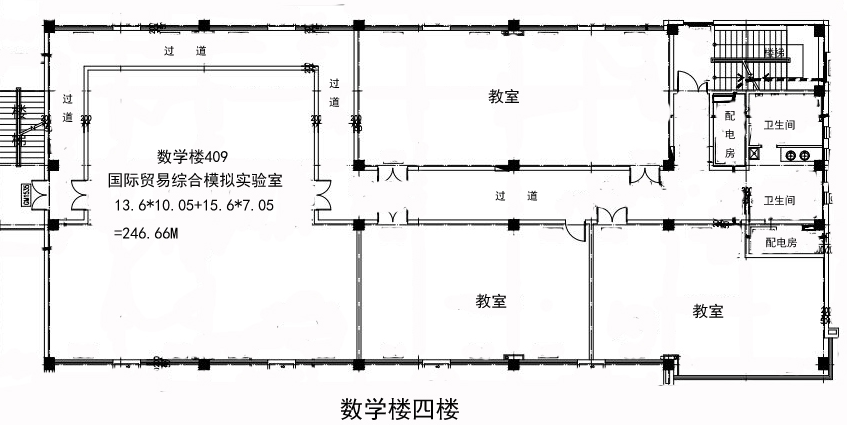 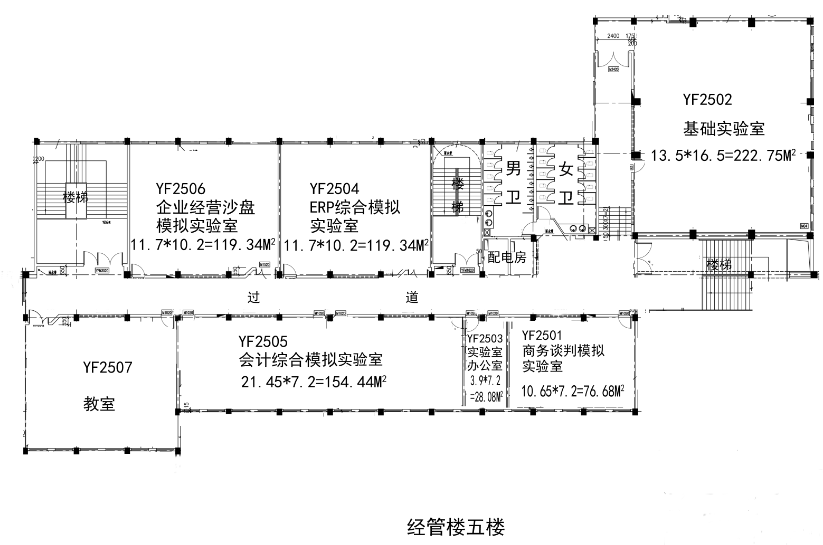 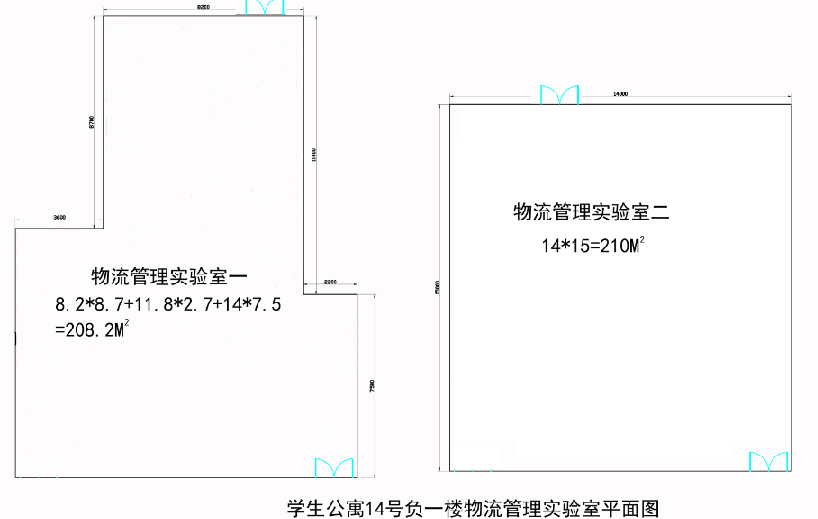 教科院实验室楼层分布图：(三楼)(四楼)（五楼）外语学院实验楼层分布图：（逸夫1号楼）音乐院实验室楼层分布图：（音乐楼一楼教师琴房北面）（音乐楼一楼教师琴房 南面）（音乐楼2楼北楼 21间）（（音乐楼2楼南楼 18间）（音乐楼3楼北楼）  （音乐楼3楼南楼）（音乐楼4楼北楼）（音乐楼4楼南楼）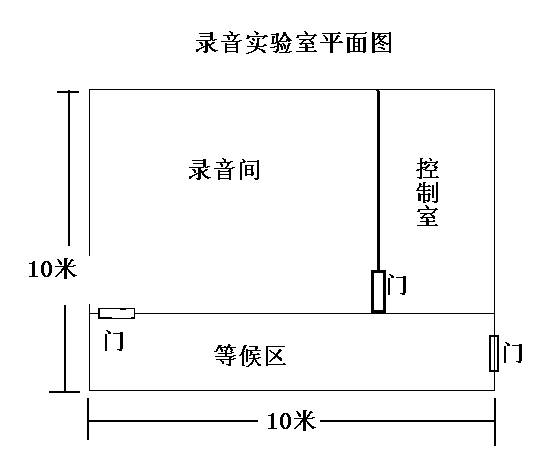 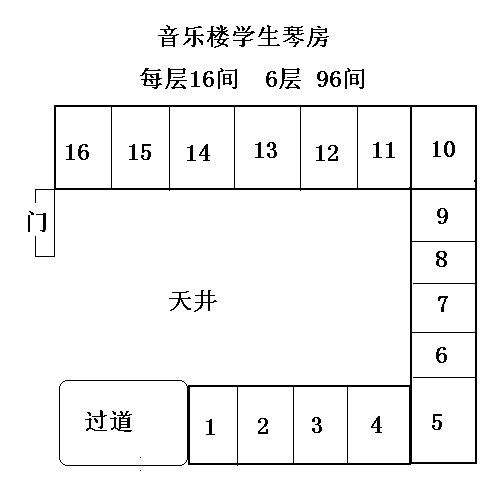 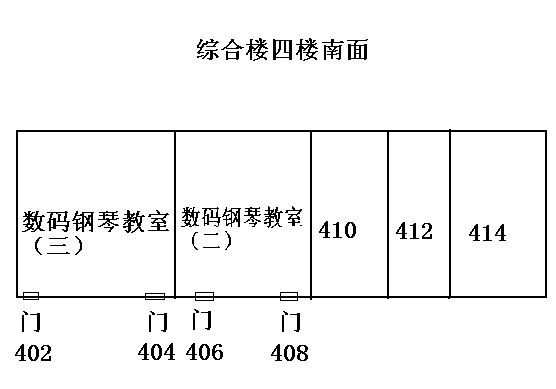 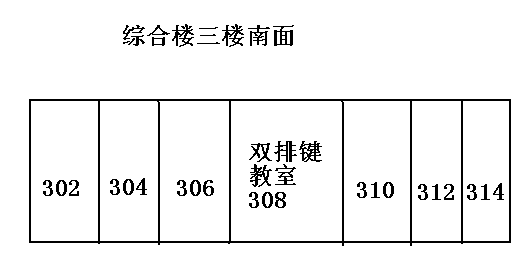 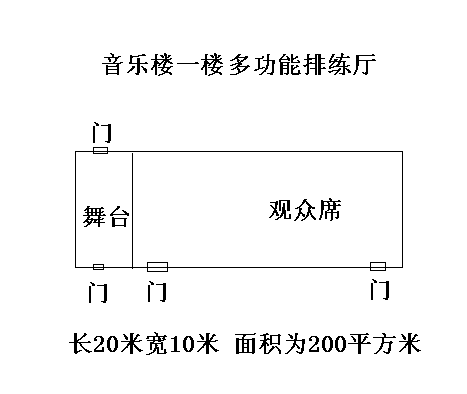 美术学院实验室楼层分布图：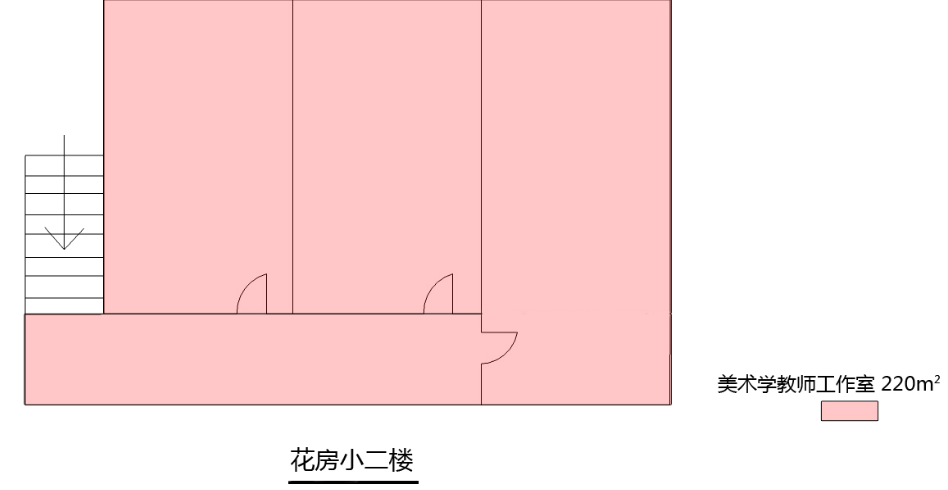 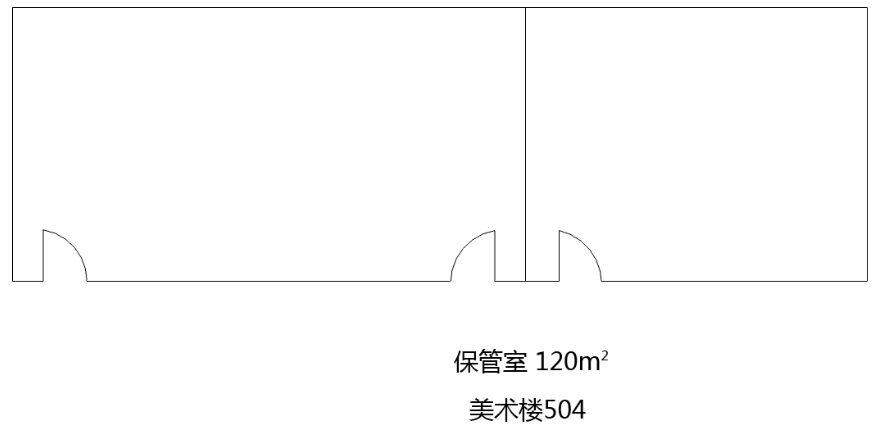 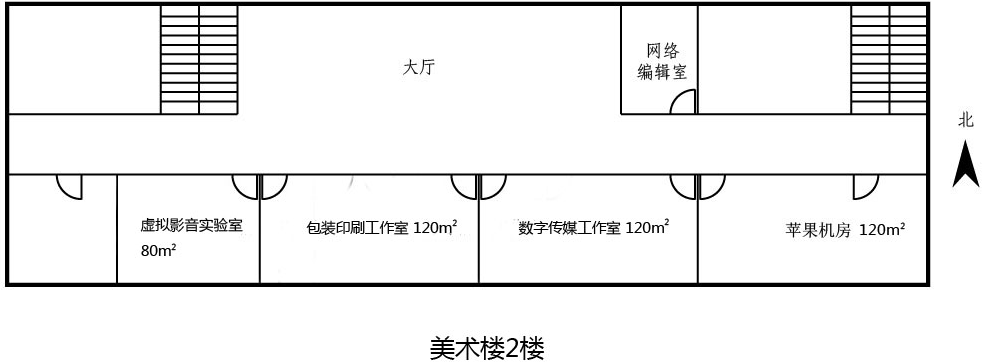 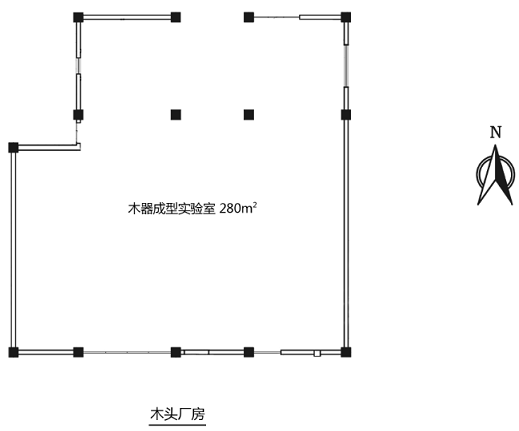 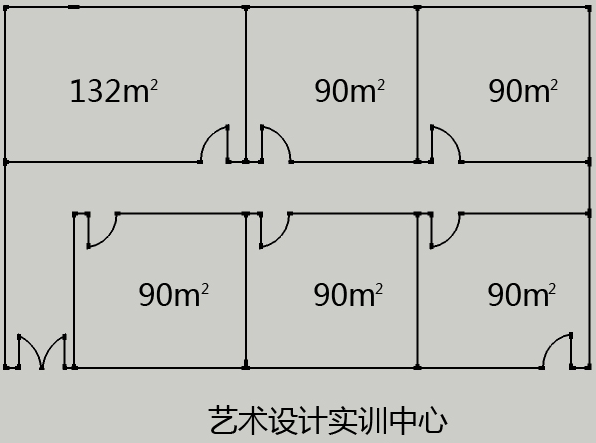 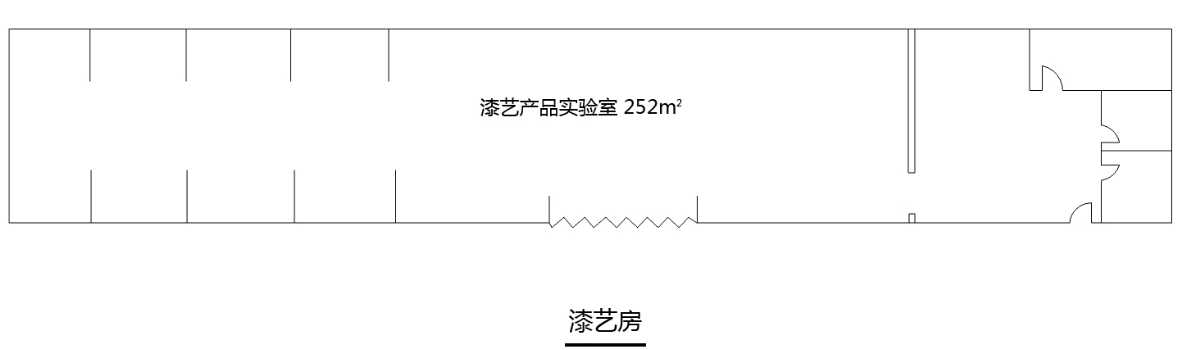 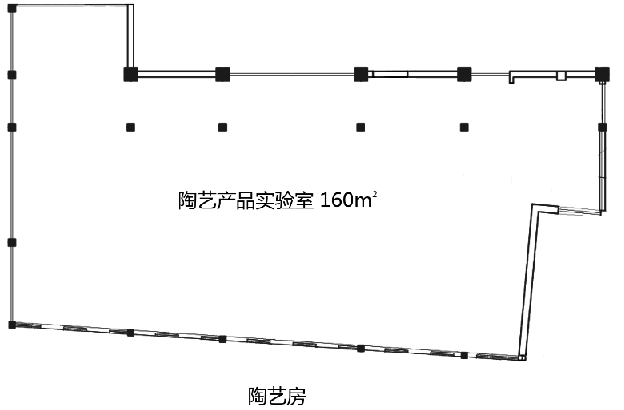 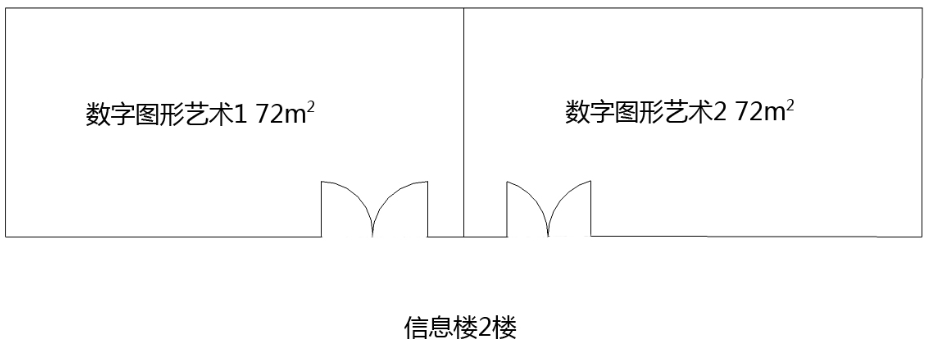 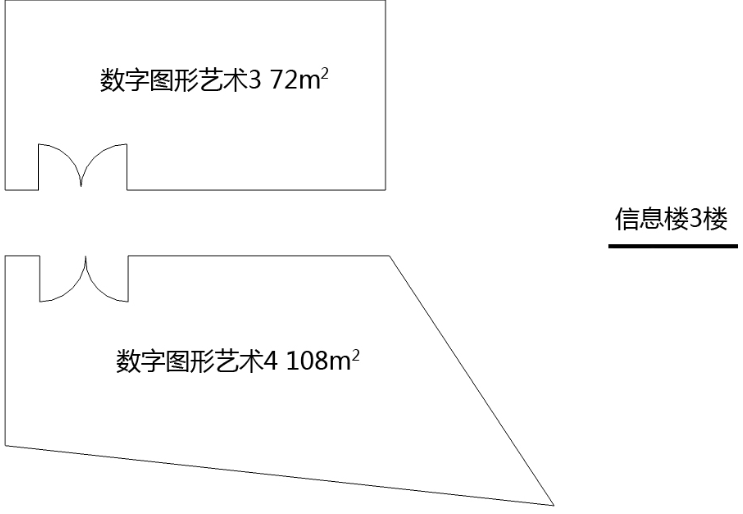 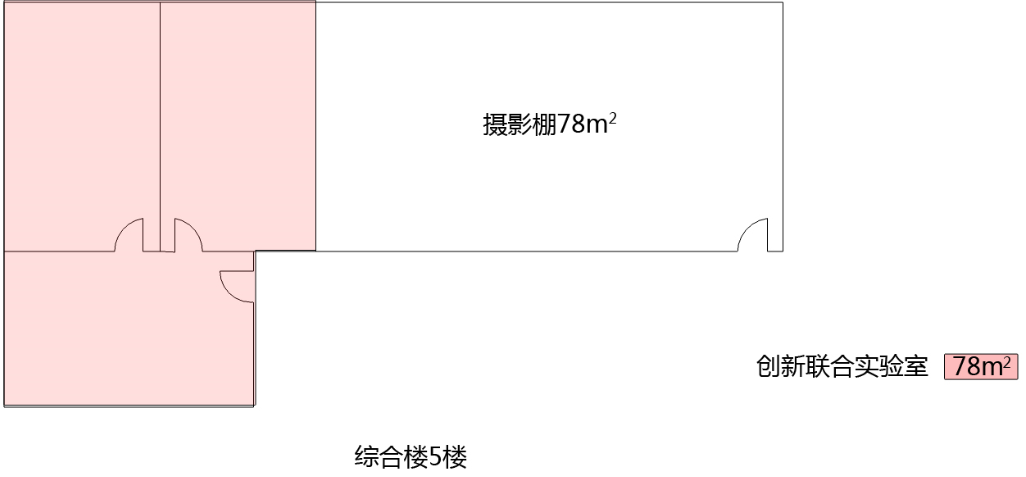 体育学院实验室楼层分布图：公共基础实验室楼层分布图计算机基础实验中心（YF3#五 楼）大学英语自主学习中心（YF4#五 楼）2316教室楼梯间男卫女卫女卫2314新闻编辑实验室（101m2）2312人文素质教研室2312人文素质教研室2312人文素质教研室2310教室2308教室2308教室2306皖东文化研究中心2306皖东文化研究中心230423042304女卫男卫楼梯间楼梯间2302教室2316教室楼梯间男卫女卫女卫2314新闻编辑实验室（101m2）2312人文素质教研室2312人文素质教研室2312人文素质教研室2310教室2308教室2308教室2306皖东文化研究中心2306皖东文化研究中心团总支副书记室副书记室女卫男卫楼梯间楼梯间2302教室走道                                                        走道走道                                                        走道走道                                                        走道走道                                                        走道走道                                                        走道走道                                                        走道走道                                                        走道走道                                                        走道走道                                                        走道走道                                                        走道走道                                                        走道走道                                                        走道走道                                                        走道走道                                                        走道走道                                                        走道走道                                                        走道走道                                                        走道走道                                                        走道走道                                                        走道走道                                                        走道走道                                                        走道走道                                                        走道2315教室2313教室2313教室2313教室2311教室楼梯间楼梯间2309教室2307教室2307教室2307教室楼梯间楼梯间2305学术会议室2305学术会议室2305学术会议室2303教室2303教室2303教室2303教室2301教室2301教室楼梯间男卫女卫2612非线性编辑实验室（76.43m2）2612非线性编辑实验室（76.43m2）2612非线性编辑实验室（76.43m2）2610广播台2608语言实验室2606语言实验室2604语言实验室女卫男卫男卫楼梯间走道                                   走道走道                                   走道走道                                   走道走道                                   走道走道                                   走道走道                                   走道走道                                   走道走道                                   走道走道                                   走道走道                                   走道走道                                   走道走道                                   走道走道                                   走道走道                                   走道2611语言实验室2611语言实验室2609语言实验室2609语言实验室楼梯间2605-2607新闻摄影实验室（152.86m2）2605-2607新闻摄影实验室（152.86m2）2605-2607新闻摄影实验室（152.86m2）楼梯间楼梯间2603语言实验室2603语言实验室2601语言实验室2601语言实验室S111汽车底盘S111汽车底盘S111汽车底盘S109发动机故障诊断S109发动机故障诊断S109发动机故障诊断楼梯间楼梯间大厅楼梯间S104汽车电器（二）S104汽车电器（二）男卫女卫女卫S103发动机拆装西区西区西区西区西区西区西区西区大厅东区东区东区东区东区东区东区SF110现代电子工艺实训中心S108发动机拆装S106汽车构造S106汽车构造物业管理办公室大厅储藏室储藏室S102汽车电器（一）S102汽车电器（一）S102汽车电器（一）A102新闻演播厅（166.5m2）A102新闻演播厅（166.5m2）SF110现代电子工艺实训中心女卫男卫男卫S108发动机拆装S106汽车构造S106汽车构造物业管理办公室大厅储藏室储藏室S102汽车电器（一）S102汽车电器（一）S102汽车电器（一）A102新闻演播厅（166.5m2）A102新闻演播厅（166.5m2）墙   体大学数学教研室大学数学教研室大学数学教研室大学数学教研室大学数学教研室经济统计系配电房楼     梯走     廊走     廊走     廊走     廊走     廊走     廊走     廊楼     梯会议室院长办公室院党总支书记办公室副院长办公室院办公室203
数据分析中心(创客实验室)
（54.15平米）
12.83*4.22档案室墙   体308
金融建模实验室(一)
（132.6平米）
17.31*7.66304
金融投资分析实验室(一)
（99.42平米）
12.98*7.66维修室配电房楼     梯走     廊走     廊走     廊走     廊楼     梯309
金融建模实验室(二)
（132.6平米）
17.31*7.66305
金融投资分析实验室(二)
（99.42平米）
12.98*7.66实验室主任办公室金融与应用数学研究所墙   体国际贸易综合模拟实验室(经济与管理学院)402-404
统计分析与建模实验室
（132.6平米）17.31*7.66402-404
统计分析与建模实验室
（132.6平米）17.31*7.66配电房楼 
梯国际贸易综合模拟实验室(经济与管理学院)走  廊走  廊走  廊楼 
梯国际贸易综合模拟实验室(经济与管理学院)预留大学生活动中心大学生活动中心楼梯X208移动与无线网络实验室X204大学生创新实验室通道杂物间杂物间电梯X202储藏间卫生间信息楼二楼信息楼二楼信息楼二楼信息楼二楼信息楼二楼信息楼二楼信息楼二楼信息楼二楼信息楼二楼信息楼二楼信息楼二楼X209物联网技术联合实验室X205Internet技术实验室X205Internet技术实验室X203网络测量与优化实验室X203网络测量与优化实验室楼梯  X412计算机控制实验室X408网络与通信工程系X408网络与通信工程系X404消防物联网与公共安全实验室X404消防物联网与公共安全实验室电梯X402杂物间卫生间信息楼四楼信息楼四楼信息楼四楼信息楼四楼信息楼四楼信息楼四楼信息楼四楼信息楼四楼信息楼四楼信息楼四楼信息楼四楼信息楼四楼X409计算机逻辑实验室X405软件基础实验室X405软件基础实验室X405软件基础实验室X403软件工程实验实训室X403软件工程实验实训室楼梯X510服务与分布式计算实验室X508智能家居与健康科技实验室X508智能家居与健康科技实验室X504实验室准备间（仓库）X504实验室准备间（仓库）电梯储藏间卫生间信息楼五楼信息楼五楼信息楼五楼信息楼五楼信息楼五楼信息楼五楼信息楼五楼信息楼五楼信息楼五楼信息楼五楼信息楼五楼X513感知识别技术实验室/无线传感器网络实验室X513感知识别技术实验室/无线传感器网络实验室X513感知识别技术实验室/无线传感器网络实验室X509e-health实验室X505e-home实验室X505e-home实验室X505e-home实验室X503嵌入式与无线通信实验室X503X503嵌入式与无线通信实验室X503X503嵌入式与无线通信实验室X503X503嵌入式与无线通信实验室X503楼梯楼梯楼梯楼梯112工业催化实验室（3.9*7.05）108-110化工原理实验室 （19.5*7.05）108-110化工原理实验室 （19.5*7.05）106固体药品室（3.9*7.05）104液体药品室（3.9*7.05）男卫男卫女卫楼梯、电梯楼梯、电梯弱电强电强电112工业催化实验室（3.9*7.05）108-110化工原理实验室 （19.5*7.05）108-110化工原理实验室 （19.5*7.05）106固体药品室（3.9*7.05）104液体药品室（3.9*7.05）男卫男卫女卫楼梯、电梯楼梯、电梯一  层一  层一  层一  层一  层一  层一  层一  层一  层一  层一  层一  层一  层一  层115-117高分子材料实验室（二）（11.7*7.05）115-117高分子材料实验室（二）（11.7*7.05）115-117高分子材料实验室（二）（11.7*7.05）113高分子材料实验室（一）（3.9*7.05）113高分子材料实验室（一）（3.9*7.05）113高分子材料实验室（一）（3.9*7.05）111X-射线衍射仪室扫描电子显微镜室（3.9*7.05）107-109有机仪器室（7.8*7.05）105玻璃仪器室（3.9*7.05）103去离子水制备室（3.9*7.05）101功能材料创新平台实验室（三）（3.9*7.05）100功能材料创新平台实验室（二）（3.9*7.05）100功能材料创新平台实验室（二）（3.9*7.05）大厅化工实训与技能培训装置（精馏）室（11.7*7.05）楼梯楼梯楼梯212化工工艺实验室（四）（3.9*7.05）210化工工艺实验室（四）（3.9*7.05）208化工工艺实验室（三）（7.8*7.05）206化工工艺实验室（二）（7.8*7.05）204化工工艺实验室（一）（7.8*7.05）204化工工艺实验室（一）（7.8*7.05）男卫男卫女卫女卫楼梯、电梯楼梯、电梯弱电强电212化工工艺实验室（四）（3.9*7.05）210化工工艺实验室（四）（3.9*7.05）208化工工艺实验室（三）（7.8*7.05）206化工工艺实验室（二）（7.8*7.05）204化工工艺实验室（一）（7.8*7.05）204化工工艺实验室（一）（7.8*7.05）男卫男卫女卫女卫楼梯、电梯楼梯、电梯二  层二  层二  层二  层二  层二  层二  层二  层二  层二  层二  层二  层二  层二  层二  层213-215电化学分析仪室紫外-可见分光光度计室分子荧光分光光度计室（11.7*7.05）213-215电化学分析仪室紫外-可见分光光度计室分子荧光分光光度计室（11.7*7.05）213-215电化学分析仪室紫外-可见分光光度计室分子荧光分光光度计室（11.7*7.05）213-215电化学分析仪室紫外-可见分光光度计室分子荧光分光光度计室（11.7*7.05）209-211原子吸收分光光度计室      比表面与孔隙分析仪室      毛细管电泳仪室                 超纯水仪室（11.7*7.05）209-211原子吸收分光光度计室      比表面与孔隙分析仪室      毛细管电泳仪室                 超纯水仪室（11.7*7.05）207高效液相色谱仪室             气相色谱仪室                     气质谱联用仪室（7.8*7.05）205同步热分析仪室（3.9*7.05）203傅立叶红外光谱仪室（3.9*7.05）203傅立叶红外光谱仪室（3.9*7.05）201化工技术研究所（3.9*7.05）201化工技术研究所（3.9*7.05）200元素分析仪室                     氧氮分析仪室（3.9*7.05）200元素分析仪室                     氧氮分析仪室（3.9*7.05）门厅楼梯楼梯楼梯楼梯312-214学术报告厅兼院会议室（11.7*7.05）312-214学术报告厅兼院会议室（11.7*7.05）312-214学术报告厅兼院会议室（11.7*7.05）308-310无机非金属材料专业实验室（二）（11.7*7.05）308-310无机非金属材料专业实验室（二）（11.7*7.05）308-310无机非金属材料专业实验室（二）（11.7*7.05）308-310无机非金属材料专业实验室（二）（11.7*7.05）306无机非金属材料专业实验室（一）（3.9*7.05）306无机非金属材料专业实验室（一）（3.9*7.05）304无机非金属材料专业实验室（一）（3.9*7.05）304无机非金属材料专业实验室（一）（3.9*7.05）男卫男卫女卫女卫楼梯、电梯楼梯、电梯楼梯、电梯弱电弱电强电312-214学术报告厅兼院会议室（11.7*7.05）312-214学术报告厅兼院会议室（11.7*7.05）312-214学术报告厅兼院会议室（11.7*7.05）308-310无机非金属材料专业实验室（二）（11.7*7.05）308-310无机非金属材料专业实验室（二）（11.7*7.05）308-310无机非金属材料专业实验室（二）（11.7*7.05）308-310无机非金属材料专业实验室（二）（11.7*7.05）306无机非金属材料专业实验室（一）（3.9*7.05）306无机非金属材料专业实验室（一）（3.9*7.05）304无机非金属材料专业实验室（一）（3.9*7.05）304无机非金属材料专业实验室（一）（3.9*7.05）男卫男卫女卫女卫楼梯、电梯楼梯、电梯楼梯、电梯三  层三  层三  层三  层三  层三  层三  层三  层三  层三  层三  层三  层三  层三  层三  层三  层三  层三  层三  层三  层三  层三  层300功能材料创新平台实验室     精细化工创新平台实验室（11.7*7.05）325实验室办公室325实验室办公室323副院长办公室、实验室主任办公室323副院长办公室、实验室主任办公室323副院长办公室、实验室主任办公室321应用化学系应用化学教研室319院长办公室319院长办公室317教务员办公室、 教学档案室 315办公室主任室教学、科研秘书室313院书记办公室313院书记办公室311副书记办公室、辅导员办公室311副书记办公室、辅导员办公室309 辅导员、团委、学生会办公室309 辅导员、团委、学生会办公室307制药工程教研室 307制药工程教研室 305化学工程系化学工程与工艺教研室305化学工程系化学工程与工艺教研室303无机非金属材料工程研究室301特聘教授办公室楼梯楼梯楼梯楼梯412-414无机化学实验室（二）（11.7*7.05）412-414无机化学实验室（二）（11.7*7.05）412-414无机化学实验室（二）（11.7*7.05）408-410无机化学实验室（一）（11.7*7.05）408-410无机化学实验室（一）（11.7*7.05）404-406制药工程专业实验室（一）（7.8*7.05）男卫女卫楼梯、电梯弱电弱电强电412-414无机化学实验室（二）（11.7*7.05）412-414无机化学实验室（二）（11.7*7.05）412-414无机化学实验室（二）（11.7*7.05）408-410无机化学实验室（一）（11.7*7.05）408-410无机化学实验室（一）（11.7*7.05）404-406制药工程专业实验室（一）（7.8*7.05）男卫女卫楼梯、电梯四  层四  层四  层四  层四  层四  层四  层四  层四  层四  层四  层四  层四  层400制药工程专业实验室（二）（11.7*7.05）417计算化学实验室（3.9*7.05）417计算化学实验室（3.9*7.05）415          无机合成实验室（7.8*7.05）415          无机合成实验室（7.8*7.05）415          无机合成实验室（7.8*7.05）413无机化学准备室无机化学仪器室（3.9*7.05）409-411功能材料创新平台实验室（一）（11.7*7.05）409-411功能材料创新平台实验室（一）（11.7*7.05）405-407物理化学实验室（三）（11.7*7.05）405-407物理化学实验室（三）（11.7*7.05）403物理化学实验室（二）（7.8*7.05）403物理化学实验室（二）（7.8*7.05）401物理化学实验室（一）（7.8*7.05）楼梯楼梯楼梯512-514分析化学实验室（一）（11.7*7.05）512-514分析化学实验室（一）（11.7*7.05）510分析化学准备室（3.9*7.05）506-508有机化学实验室（一）（11.7*7.05）506-508有机化学实验室（一）（11.7*7.05）504有机化学准备室（3.9*7.05）男卫女卫楼梯、电梯弱电强电512-514分析化学实验室（一）（11.7*7.05）512-514分析化学实验室（一）（11.7*7.05）510分析化学准备室（3.9*7.05）506-508有机化学实验室（一）（11.7*7.05）506-508有机化学实验室（一）（11.7*7.05）504有机化学准备室（3.9*7.05）男卫女卫楼梯、电梯五  层五  层五  层五  层五  层五  层五  层五  层五  层五  层五  层五  层521精细化工创新平台实验室（二）（3.9*7.05）521精细化工创新平台实验室（二）（3.9*7.05）517-519分光光度计室分析天平室（11.7*7.05）517-519分光光度计室分析天平室（11.7*7.05）513-515分析化学实验室（二）（11.7*7.05）513-515分析化学实验室（二）（11.7*7.05）513-515分析化学实验室（二）（11.7*7.05）509-511有机化学实验室（二）（11.7*7.05）509-511有机化学实验室（二）（11.7*7.05）505-507精细化工创新平台实验室（7.8*7.05）505-507精细化工创新平台实验室（7.8*7.05）501-503有机合成实验室（7.8*7.05）楼梯楼梯女卫男卫106-108饮料生产与质量控制中心(140.4m2)7.2*19.5106-108饮料生产与质量控制中心(140.4m2)7.2*19.5106-108饮料生产与质量控制中心(140.4m2)7.2*19.5102-104园林工程实验室(84.24m2)7.2*11.7102-104园林工程实验室(84.24m2)7.2*11.7楼梯楼梯楼梯储藏室女卫男卫106-108饮料生产与质量控制中心(140.4m2)7.2*19.5106-108饮料生产与质量控制中心(140.4m2)7.2*19.5106-108饮料生产与质量控制中心(140.4m2)7.2*19.5102-104园林工程实验室(84.24m2)7.2*11.7102-104园林工程实验室(84.24m2)7.2*11.7弱电配电间一  层 平 面 图一  层 平 面 图一  层 平 面 图一  层 平 面 图一  层 平 面 图一  层 平 面 图一  层 平 面 图一  层 平 面 图一  层 平 面 图一  层 平 面 图一  层 平 面 图一  层 平 面 图117-119仿手工馒头生产线(112.32m2)7.2*11.7117-119仿手工馒头生产线(112.32m2)7.2*11.7117-119仿手工馒头生产线(112.32m2)7.2*11.7117-119仿手工馒头生产线(112.32m2)7.2*11.7113-115农产品物理加工实验室(56.16m2)7.2*17.8109-111冷库(56.16m2)7.2*7.8105-107畜产品生产线(84.24m2)7.2*11.7105-107畜产品生产线(84.24m2)7.2*11.7101-103洁净干制实验室(84.24m2)7.2*11.7101-103洁净干制实验室(84.24m2)7.2*11.7101-103洁净干制实验室(84.24m2)7.2*11.7101-103洁净干制实验室(84.24m2)7.2*11.7楼梯楼梯女卫男卫210-212品控设备室(56.16m2)7.2*7.8208品控设备室(56.16m2)7.2*7.8206品控设备室(28.08m2)7.2*3.9202-204生物化学实验室(84.24m2)7.2*11.7202-204生物化学实验室(84.24m2)7.2*11.7楼梯楼梯楼梯储藏室女卫男卫210-212品控设备室(56.16m2)7.2*7.8208品控设备室(56.16m2)7.2*7.8206品控设备室(28.08m2)7.2*3.9202-204生物化学实验室(84.24m2)7.2*11.7202-204生物化学实验室(84.24m2)7.2*11.7弱电配电间二  层 平 面 图二  层 平 面 图二  层 平 面 图二  层 平 面 图二  层 平 面 图二  层 平 面 图二  层 平 面 图二  层 平 面 图二  层 平 面 图二  层 平 面 图二  层 平 面 图二  层 平 面 图223天然产物提取实验室(84.24m2)7.2*11.7223天然产物提取实验室(84.24m2)7.2*11.7223天然产物提取实验室(84.24m2)7.2*11.7219样品展览室(28.08m2)7.2*3.9217感官品控室(56.16m2)7.2*7.8209-211-213-215畜产品加工实验室(112.32m2)7.2*15.6209-211-213-215畜产品加工实验室(112.32m2)7.2*15.6209-211-213-215畜产品加工实验室(112.32m2)7.2*15.6201-203-205-207果蔬加工实验室(112.32m2)7.2*15.6201-203-205-207果蔬加工实验室(112.32m2)7.2*15.6201-203-205-207果蔬加工实验室(112.32m2)7.2*15.6201-203-205-207果蔬加工实验室(112.32m2)7.2*15.6楼梯楼梯女卫男卫310-312园林系(56.16m2)7.2*7.8310-312园林系(56.16m2)7.2*7.8306-308园林设计室(112.32m2)7.2*15.6306-308园林设计室(112.32m2)7.2*15.6306-308园林设计室(112.32m2)7.2*15.6302-304生物工程系 (56.16m2)7.2*7.8302-304生物工程系 (56.16m2)7.2*7.8楼梯楼梯楼梯楼梯储藏室女卫男卫310-312园林系(56.16m2)7.2*7.8310-312园林系(56.16m2)7.2*7.8306-308园林设计室(112.32m2)7.2*15.6306-308园林设计室(112.32m2)7.2*15.6306-308园林设计室(112.32m2)7.2*15.6302-304生物工程系 (56.16m2)7.2*7.8302-304生物工程系 (56.16m2)7.2*7.8弱电弱电配电间三  层 平 面 图三  层 平 面 图三  层 平 面 图三  层 平 面 图三  层 平 面 图三  层 平 面 图三  层 平 面 图三  层 平 面 图三  层 平 面 图三  层 平 面 图三  层 平 面 图三  层 平 面 图三  层 平 面 图三  层 平 面 图三  层 平 面 图通道园林实验室(28.08m2)7.2*7.8325资料室(28.08m2)7.2*3.9321-323食品科学与工程系(56.16m2)7.2*7.8321-323食品科学与工程系(56.16m2)7.2*7.8319工会(28.08m2)7.2*3.9317院办公（秘书）室(28.08m2)7.2*3.9315院长办公室(28.08m2)7.2*3.9313书记室(28.08m2)7.2*3.9309-311会议室(56.16m2)7.2*7.8307辅导员(28.08m2)7.2*3.9305快速测定室(28.08m2)7.2*3.9303实验中心办公室(28.08m2)7.2*3.9303实验中心办公室(28.08m2)7.2*3.9301园林实验室(28.08m2)7.2*3.9301园林实验室(28.08m2)7.2*3.9楼梯楼梯女卫男卫408-410组培室(56.16m2)7.2*7.8408-410组培室(56.16m2)7.2*7.8404-406动物标本室(140.4m2)7.2*19.5404-406动物标本室(140.4m2)7.2*19.5404-406动物标本室(140.4m2)7.2*19.5402显微镜室(28.08m2)7.2*3.9楼梯楼梯楼梯储藏室女卫男卫408-410组培室(56.16m2)7.2*7.8408-410组培室(56.16m2)7.2*7.8404-406动物标本室(140.4m2)7.2*19.5404-406动物标本室(140.4m2)7.2*19.5404-406动物标本室(140.4m2)7.2*19.5402显微镜室(28.08m2)7.2*3.9弱电配电间四  层 平 面 图四  层 平 面 图四  层 平 面 图四  层 平 面 图四  层 平 面 图四  层 平 面 图四  层 平 面 图四  层 平 面 图四  层 平 面 图四  层 平 面 图四  层 平 面 图四  层 平 面 图四  层 平 面 图通道生态实验室(56.16m2)7.2*7.8415-413微生物学实验室(112.32m2)7.2*15.6415-413微生物学实验室(112.32m2)7.2*15.6415-413微生物学实验室(112.32m2)7.2*15.6415-413微生物学实验室(112.32m2)7.2*15.6409-411动物生理学实验室(84.24m2)7.2*11.7409-411动物生理学实验室(84.24m2)7.2*11.7407植物生理实验室(56.16m2)7.2*7.8405植物生理实验室(28.08m2)7.2*3.9401-403动物学实验室(84.24m2)7.2*11.7401-403动物学实验室(84.24m2)7.2*11.7401-403动物学实验室(84.24m2)7.2*11.7401-403动物学实验室(84.24m2)7.2*11.7楼梯楼梯女卫男卫514液相色谱室(28.08m2）7.2*3.9512样品预处理室(28.08m2)7.2*3.9508-510微生物检测实验室(56.16m2)7.2*11.7508-510微生物检测实验室(56.16m2)7.2*11.7506矿物元素分析室(28.08m2)7.2*3.9506矿物元素分析室(28.08m2)7.2*3.9502-504电泳室(56.16m2)7.2*7.8502-504电泳室(56.16m2)7.2*7.8楼梯楼梯楼梯楼梯储藏室女卫男卫514液相色谱室(28.08m2）7.2*3.9512样品预处理室(28.08m2)7.2*3.9508-510微生物检测实验室(56.16m2)7.2*11.7508-510微生物检测实验室(56.16m2)7.2*11.7506矿物元素分析室(28.08m2)7.2*3.9506矿物元素分析室(28.08m2)7.2*3.9502-504电泳室(56.16m2)7.2*7.8502-504电泳室(56.16m2)7.2*7.8弱电配电间五  层 平 面 图五  层 平 面 图五  层 平 面 图五  层 平 面 图五  层 平 面 图五  层 平 面 图五  层 平 面 图五  层 平 面 图五  层 平 面 图五  层 平 面 图五  层 平 面 图五  层 平 面 图五  层 平 面 图五  层 平 面 图五  层 平 面 图五  层 平 面 图519玻璃药品库(28.08m2)7.2*3.9515-517食品分析实验(84.24m2)7.2*11.7515-517食品分析实验(84.24m2)7.2*11.7515-517食品分析实验(84.24m2)7.2*11.7513样品室(28.08m2)7.2*3.9511气相色谱室(28.08m2)7.2*3.9509理化实验室(56.16m2)7.2*7.8507分子生物学实验室(56.16m2)7.2*7.8507分子生物学实验室(56.16m2)7.2*7.8505分子生物学实验室(28.08m2)7.2*3.9505分子生物学实验室(28.08m2)7.2*3.9503遗传学实验室(28.08m2)7.2*3.9503遗传学实验室(28.08m2)7.2*3.9501遗传学实验室(56.16m2)7.2*7.8501遗传学实验室(56.16m2)7.2*7.8501遗传学实验室(56.16m2)7.2*7.8道              路道              路道              路道              路1号棚(332.93 m2)16.36*20.351号棚(332.93 m2)16.36*20.35道路活动板房(115.37 m2)13.9*8.32号棚(267.65 m2)16.36*16.362号棚(267.65 m2)16.36*16.36道路室外栽培用地(657.5 m2)        12.5*52.6道        路道        路道        路室外栽培用地(657.5 m2)        12.5*52.63号棚(167.89m2)16.3*10.34号棚(78.2m2)8.5*9.2道路室外栽培用地(657.5 m2)        12.5*52.63号棚(167.89m2)16.3*10.35号棚(73.6m2)8*9.2312储物间（24.4 m2）3.2*7.6308-310学前儿童卫生保健实验室（112m2）16*7储物间（空）302大学生创客实验室（44.8m2）6.4*7储物间（空）楼梯男卫阳台408-410学前儿童卫生保健实验室（112m2）16*7音乐系实验室音乐系实验室楼梯女 卫阳台520微格主控室（24.4 m2）3.2*7.6516-518微格实训室（67.2 m2）9.6*7512书写技能实训室（67.2 m2）7*9.6510基础心理学实验室（二）（67.2 m2）7*9.6506基础心理学实验室（一）（44.8 m2）6.4*7楼梯502脑电实验室（22.4）3.2*7YF1608语言实验室4*=YF1608语言实验室4*=YF1606语言实验室3*=YF1604语言实验室2*=YF1604语言实验室2*=YF1602语言实验室1*=YF1602语言实验室1*=女卫男卫YF1608语言实验室4*=YF1608语言实验室4*=YF1606语言实验室3*=YF1604语言实验室2*=YF1604语言实验室2*=YF1602语言实验室1*=YF1602语言实验室1*=女卫男卫YF1608语言实验室4*=YF1608语言实验室4*=YF1606语言实验室3*=YF1604语言实验室2*=YF1604语言实验室2*=YF1602语言实验室1*=YF1602语言实验室1*=女卫男卫YF1608语言实验室4*=YF1608语言实验室4*=YF1606语言实验室3*=YF1604语言实验室2*=YF1604语言实验室2*=YF1602语言实验室1*=YF1602语言实验室1*=女卫男卫YF1608语言实验室4*=YF1608语言实验室4*=YF1606语言实验室3*=YF1604语言实验室2*=YF1604语言实验室2*=YF1602语言实验室1*=YF1602语言实验室1*=弱电间强电间YF1608语言实验室4*=YF1608语言实验室4*=YF1606语言实验室3*=YF1604语言实验室2*=YF1604语言实验室2*=YF1602语言实验室1*=YF1602语言实验室1*=弱电间强电间六层 平面图六层 平面图六层 平面图六层 平面图六层 平面图六层 平面图六层 平面图六层 平面图六层 平面图六层 平面图六层 平面图六层 平面图六层 平面图六层 平面图六层 平面图YF1611机辅实验室6M*8.4M=50.4M2YF1611机辅实验室6M*8.4M=50.4M2YF1611机辅实验室6M*8.4M=50.4M2YF1609同声传译实验室6M*15.6M=93.6 M2YF1609同声传译实验室6M*15.6M=93.6 M2YF1609同声传译实验室6M*15.6M=93.6 M2YF1605经管学院教研室YF1605经管学院教研室YF1603经管学院教研室YF1603经管学院教研室YF1603经管学院教研室YF1601经管学院教研室YF1601经管学院教研室YF1601经管学院教研室YF1601经管学院教研室洗手间117陈宝利成海庆张琳115谢慧敏张静董锐113武娜111周熙婷109张婧婧107黄红纲105吴一玲103许峰101管云门卫洗手间118彭钰黄河王乐116单鸿斐114钱程112杨尚翡110杨祝祥108李道琳106鲍伟104周子翔102万明芳门卫值班室134王小伟徐言亭132高锦萍130沙鸿128田传洋126李晶124陆忠波122陈琛120双钢琴琴房值班室131索小玉129庄虹子127张婷婷125方志新123高健121陈丽萍119秦峰120双钢琴琴房洗手间215服装保管室213学生器乐琴房3211学生器乐琴房33209学生器乐琴房207学生器乐琴房33205学生器乐琴房203学生器乐琴房33201学生器乐琴房洗手间215服装保管室213学生器乐琴房2211学生器乐琴房22209学生器乐琴房207学生器乐琴房22205学生器乐琴房203学生器乐琴房22201学生器乐琴房洗手间215服装保管室213学生器乐琴房1211学生器乐琴房11209学生器乐琴房207学生器乐琴房11205学生器乐琴房203学生器乐琴房11201学生器乐琴房洗手间214学生器乐琴房11212学生器乐琴房210学生器乐琴房11208学生器乐琴房206学生器乐琴房11204学生器乐琴房202midi实验室洗手间214学生器乐琴房22212学生器乐琴房210学生器乐琴房22208学生器乐琴房206学生器乐琴房22204学生器乐琴房202midi实验室洗手间214学生器乐琴房33212学生器乐琴房210学生器乐琴房33208学生器乐琴房206学生器乐琴房33204学生器乐琴房202midi实验室307民族乐器保管室305民乐排练教室303数码钢琴实验室301教室洗手间308教室306教室304值班室302教室美术教室403观摩室401百家争鸣校企合作班美术教室404观摩室402打击乐教室体育场体育场体育场体育场体育场四楼四楼四楼四楼四楼T401体育保健学实验室28T402运动生物化学实验室42楼梯T403运动生理学实验室68T404体育心理学实验室28体育场体育场体育场二楼二楼二楼办公区楼梯T207运动解剖学实验室80YF35022号机房(138m2)YF35022号机房(138m2)楼梯YF35044号机房(185.6m2)女卫男卫楼梯楼梯楼梯YF35022号机房(138m2)YF35022号机房(138m2)楼梯YF35044号机房(185.6m2)女卫男卫弱电配电间五楼平面图五楼平面图五楼平面图五楼平面图五楼平面图五楼平面图五楼平面图五楼平面图五楼平面图楼梯YF35011号机房 (185.6m2)YF35033号机房(185.6m2)YF35055号机房(185.6m2)YF35055号机房(185.6m2)YF3507计算机基础实验中心办公室(56.16m2)YF3507计算机基础实验中心办公室(56.16m2)YF3507计算机基础实验中心办公室(56.16m2)YF3507计算机基础实验中心办公室(56.16m2)琅琊校区综合楼琅琊校区综合楼琅琊校区综合楼106Z106机房80琅琊校区综合楼110Z110机房80琅琊校区信息楼二楼1号北1#机房(206m2)女卫男卫YF4507存放设备房间YF4507存放设备房间YF4507存放设备房间YF4505语音室3(124.5m2)YF4503语音室2(124.5 m2)YF4503语音室2(124.5 m2)楼梯YF4501语音室1(124.5 m2)女卫男卫弱电配电间YF4505语音室3(124.5m2)YF4503语音室2(124.5 m2)YF4503语音室2(124.5 m2)楼梯YF4501语音室1(124.5 m2)五楼平面图五楼平面图五楼平面图五楼平面图五楼平面图五楼平面图五楼平面图五楼平面图五楼平面图五楼平面图楼梯楼梯YF4502大学英语自主学习实验室1 (149.3m2)YF4502大学英语自主学习实验室1 (149.3m2)YF4502大学英语自主学习实验室1 (149.3m2)YF4504大学英语自主学习实验室2(149.3m2)YF4504大学英语自主学习实验室2(149.3m2)YF4506大学英语自主学习实验室3(149.3m2)YF4506大学英语自主学习实验室3(149.3m2)楼梯文学楼文学楼2601语音室4(120m2)2603语音室5(120m2)